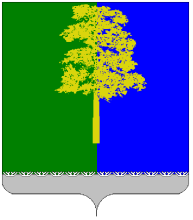 ХАНТЫ-МАНСИЙСКИЙ АВТОНОМНЫЙ ОКРУГ – ЮГРАДУМА КОНДИНСКОГО РАЙОНАРЕШЕНИЕО  налоговых льготах по местным налогам на межселенной территориимуниципального образования Кондинский район 	В  соответствии с Налоговым кодексом Российской Федерации, Федеральным законом от 06 октября 2003 года № 131-ФЗ «Об общих принципах организации местного самоуправления в Российской Федерации», Уставом Кондинского района, Дума Кондинского района решила:Утвердить Положение о налоговых льготах по местным налогам на межселенной территории муниципального образования Кондинский район согласно приложению.Настоящее решение опубликовать в газете «Кондинский вестник»             и разместить на официальном сайте органов местного самоуправления Кондинского района.Настоящее решение вступает в силу по истечении одного месяца со дня его официального опубликования и не ранее 1-го числа очередного налогового периода.Контроль за выполнением решения возложить на председателя Думы Кондинского района Р.В. Бринстера и главу Кондинского района                  А.В. Дубовика в соответствии с их компетенцией.Председатель Думы Кондинского района			                   Р.В. Бринстер                                Глава Кондинского района                                                                 А.В. Дубовикпгт. Междуреченский04 октября 2018 года№ 449ПОЛОЖЕНИЕо налоговых льготах по местным налогам на межселенной территории муниципального образования Кондинский район1.Общие положения	1.1.Настоящее Положение регулирует порядок предоставления налоговых льгот по местным налогам, установление которых в соответствии с федеральным законодательством отнесено к компетенции Думы Кондинского района.1.2.Основными целями предоставления льгот по местным налогам являются:	- обеспечение устойчивого социально-экономического развития;	- повышение эффективности функционирования и развития инфраструктуры социальной сферы;	- повышение социальной защищенности населения;	- улучшение инвестиционного климата и развития инвестиционной и инновационной деятельности;	- обеспечение достижения национальных целей развития Российской Федерации.	1.3.Налоговые льготы по местным налогам, установленные решениями Думы Кондинского района, предоставляются в виде:	- освобождения от уплаты налога или его части;	- снижения ставки по налогу.	1.4.Решениями Думы Кондинского района при установлении местных налогов, утверждении по ним налоговых ставок и установлении налоговых льгот, могут определяться основания и порядок применения налоговых льгот.2.Порядок установления налоговых льгот по местным налогам	2.1.Налоговые льготы по местным налогам устанавливаются решениями Думы Кондинского района в соответствии с Налоговым кодексом Российской Федерации. При этом определяются:	- виды и размер налоговых льгот;	- категории налогоплательщиков, в отношении которых предусматриваются налоговые льготы;	- основания и порядок применения налоговых льгот;	- срок действия налоговых льгот.	2.2. Налоговые льготы по местным налогам  устанавливаются на определенный срок или могут предоставляться бессрочно.	2.3.Налоговые льготы по местным налогам предоставляются на основе оценки бюджетной, социальной и экономической эффективности предоставляемых (планируемых к предоставлению) налоговых льгот по местным налогам, в соответствии с утвержденным администрацией Кондинского района Порядком.2.4.Оценка эффективности проводится в срок до 1 октября года, следующего за отчетным финансовым годом, направляется главе Кондинского района и размещается на официальном сайте органов местного самоуправления.2.5.Право инициирования предложений по установлению налоговых льгот по местным налогам имеют следующие субъекты права: физические и юридические лица.2.6.В целях установления налоговых льгот по местным налогам на очередной финансовый год и на плановый период субъекты, инициирующие установление налоговых льгот, не позднее 1 июня текущего года, представляют в администрацию Кондинского района письменное обращение (далее – также обращение) о необходимости установления налоговых льгот и (или) предложения о внесении изменений в порядок предоставления налоговых льгот с указанием:-категории налогоплательщиков, в отношении которых предусматривается налоговые льготы по местным налогам; 	-обоснования необходимости предоставления налоговых льгот и предполагаемый эффект (бюджетный, социальный, экономический) от их использования;	-вида и размера предполагаемых налоговых льгот по местным налогам.	2.7.Рассмотрение обращения осуществляется в соответствии с установленным Порядком.	2.8.В случае определения эффективности, предлагаемых к установлению налоговых льгот по местным налогам, администрация Кондинского района формирует проект решения об установлении налоговых льгот по местным налогам и направляет на рассмотрение в Думу Кондинского района.2.9.Проекты решений об установлении налоговых льгот по местным налогам вносятся на рассмотрение в Думу Кондинского района до утверждения бюджета Кондинского района на очередной финансовый год и на плановый период  в соответствии с действующим законодательством.Приложение к решению Думы Кондинского районаот 04.10.2018 № 449